 SEMANA DEL 26 AL 30 DE ABRIL DE 2021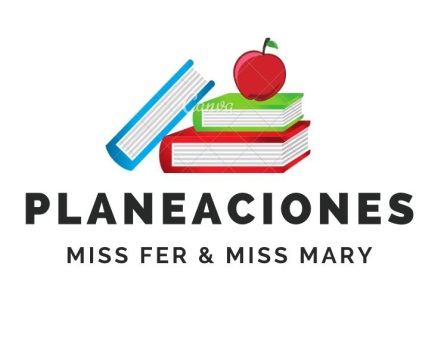 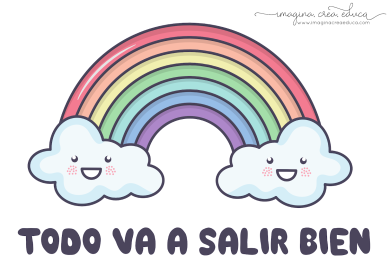  PLAN DE TRABAJOESCUELA PRIMARIA: ___________	SEGUNDO GRADOr	MAESTRO (A): _________________NOTA: si aún no tienes los libros de textos, soló realiza las actividades del cuaderno.NOTA: es importante que veas las clases por la televisión diariamente para poder realizar tus actividades. ASIGNATURAAPRENDIZAJE ESPERADOPROGRAMA DE TV ACTIVIDADESSEGUIMIENTO Y RETROALIMENTACIÓNLUNES Educación SocioemocionalExplica la motivación y las reacciones producidas por las emociones relacionadas con el enojo, y las regula con ayuda, de acuerdo al estímulo que las provocan, así como al logro de metas personales y colectivasMis emociones del enojo. ¿De dónde vienen y a dónde llegan?Completa la tabla, escribe el sentimiento o la emoción que te provoca la situación que se indica.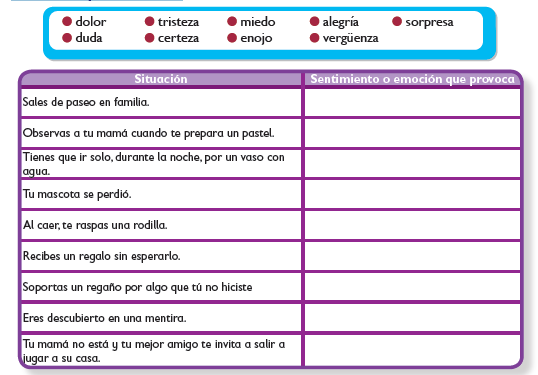 Envía evidencias de tus trabajos al whatsApp de tu maestro (a), tienes hasta las 9:00 p.m de cada día.NOTA: no olvides ponerle la fecha a cada trabajo y tú nombre en la parte de arriba.  LUNESConocimiento del medioIdentifica los órganos de los sentidos, su función, y practica acciones para su cuidado.El olfato nos guíaEn una hoja de cuaderno haz una lista de alimentos y enseguida escribe el sabor que percibes al comerlos.Realiza la página 135 de tu libro de conocimiento.Envía evidencias de tus trabajos al whatsApp de tu maestro (a), tienes hasta las 9:00 p.m de cada día.NOTA: no olvides ponerle la fecha a cada trabajo y tú nombre en la parte de arriba.  LUNESLengua maternaEscribe textos narrativos sencillos a partir de su imaginación, con imágenes y textoExpresiones para escribir cuentosObserva las ilustraciones y anota de qué se va a tratar el cuento que vas a leer.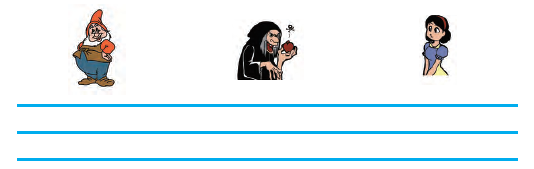 Realiza la página 127 de tu libro de español.Envía evidencias de tus trabajos al whatsApp de tu maestro (a), tienes hasta las 9:00 p.m de cada día.NOTA: no olvides ponerle la fecha a cada trabajo y tú nombre en la parte de arriba.  Vida saludableParticipa en diferentes juegos que le permiten mantenerse activo y saludableMi forma de moverme es... Mantente activo para mejorar tu salud. Invita a tus familiares y amigos a realizar el siguiente video de actividades físicas. https://www.youtube.com/watch?v=2L88nHaCrJEASIGNATURAAPRENDIZAJE ESPERADOPROGRAMA DE TV ACTIVIDADESSEGUIMIENTO Y RETROALIMENTACIÓNMARTES Lengua maternaEscribe textos narrativos sencillos a partir de su imaginación, con imágenes y texto. Revisa y corrige, con ayuda del profesor, la coherencia y propiedad de su texto: secuencia narrativa, escritura convencional, ortografía, organización en párrafosPara narrar y escribir, a la r tendrás que acudirRealiza la página 130 de tu libro de español,  si no tienes tu libro haz la actividad en tu cuaderno.Escribe un trabalenguas donde utilices muchas palabras con la letra R.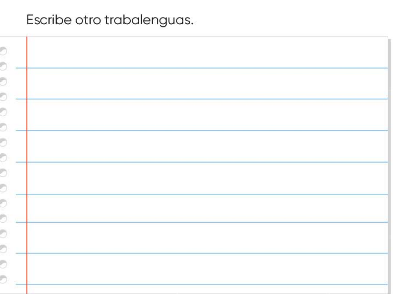 Envía evidencias de tus trabajos al whatsApp de tu maestro (a), tienes hasta las 9:00 p.m de cada día.NOTA: no olvides ponerle la fecha a cada trabajo y tú nombre en la parte de arriba.  MARTES MatemáticasRecolecta, registra y lee datos en tablas.Preparando nuestra encuestaLee la información y completa las tablas.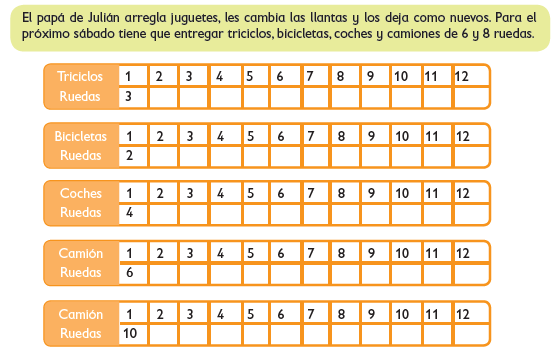 Realiza la página 143 de tu libro de matemáticas.Envía evidencias de tus trabajos al whatsApp de tu maestro (a), tienes hasta las 9:00 p.m de cada día.NOTA: no olvides ponerle la fecha a cada trabajo y tú nombre en la parte de arriba.  MARTESFormación Cívica y ÉticaParticipa en la construcción de acuerdos en el aula, la escuela y la casa, y los cumple con honestidad y responsabilidad.Me comprometo a cumplir los acuerdosEscribe en el recuadro la letra que corresponda a la respuesta de cada pregunta.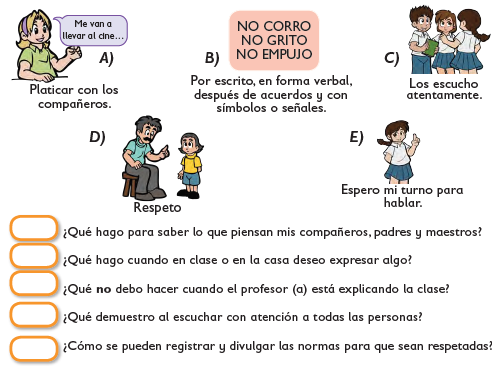 Lee y analiza las páginas 95 y 96 del libro de formación. Envía evidencias de tus trabajos al whatsApp de tu maestro (a), tienes hasta las 9:00 p.m de cada día.NOTA: no olvides ponerle la fecha a cada trabajo y tú nombre en la parte de arriba.  ASIGNATURAAPRENDIZAJE ESPERADOPROGRAMA DE TV ACTIVIDADESSEGUIMIENTO Y RETROALIMENTACIÓNMIÉRCOLES  Conocimiento del medioIdentifica los órganos de los sentidos, su función, y practica acciones para su cuidado.En la cocina con AbrilRealiza la página 136 de tu libro de conocimiento. Comparte tu experiencia al probar un alimento con la nariz tapada y luego destapada. 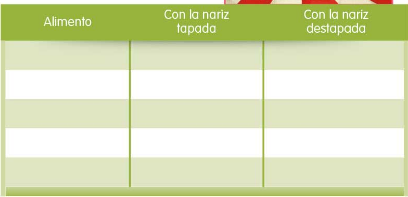 Envía evidencias de tus trabajos al whatsApp de tu maestro (a), tienes hasta las 9:00 p.m de cada día.NOTA: no olvides ponerle la fecha a cada trabajo y tú nombre en la parte de arriba.  MIÉRCOLES  Lengua maternaEscribe textos narrativos sencillos a partir de su imaginación, con imágenes y texto.Redacto, reviso y corrijo mi cuentoEscribe en el recuadro de la izquierda “Inicio”, “Desarrollo” o “Final, según lo que sucedió en el cuento.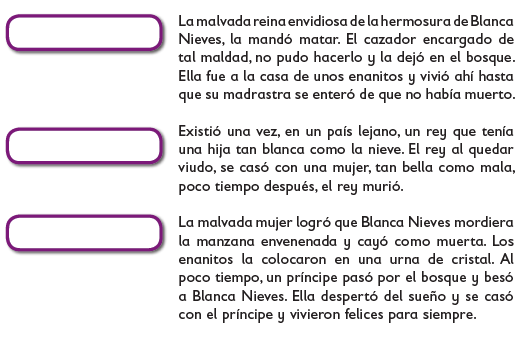 Realiza la página 131 Y 132 de tu libro de español.Envía evidencias de tus trabajos al whatsApp de tu maestro (a), tienes hasta las 9:00 p.m de cada día.NOTA: no olvides ponerle la fecha a cada trabajo y tú nombre en la parte de arriba.  MIÉRCOLES MatemáticasRecolecta, registra y lee datos en tablas.Manos a la obra con la encuestaCompleta la sucesión de números por filas y por columnas.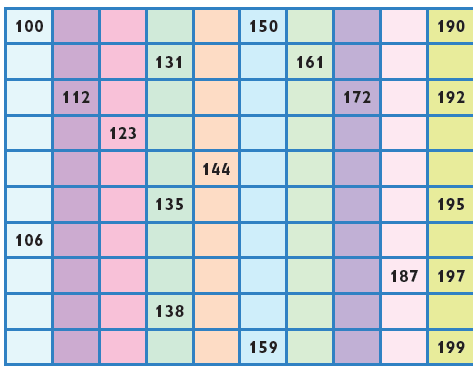 Realiza la página 144  de tu libro de matemáticas.Envía evidencias de tus trabajos al whatsApp de tu maestro (a), tienes hasta las 9:00 p.m de cada día.NOTA: no olvides ponerle la fecha a cada trabajo y tú nombre en la parte de arriba.  ASIGNATURAAPRENDIZAJE ESPERADOPROGRAMA DE TV ACTIVIDADESSEGUIMIENTO Y RETROALIMENTACIÓNJUEVESMatemáticasEstima, mide, compara y ordena pesos, con unidades no convencionales¿Qué pesa más?Lee la información y completa las tablas.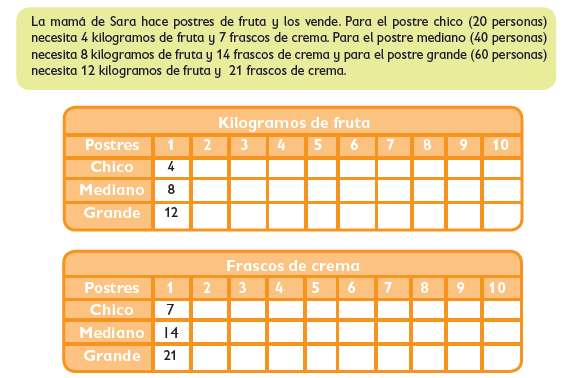 Realiza la página 145  de tu libro de matemáticas.Envía evidencias de tus trabajos al whatsApp de tu maestro (a), tienes hasta las 9:00 p.m de cada día.NOTA: no olvides ponerle la fecha a cada trabajo y tú nombre en la parte de arriba.  JUEVES Conocimiento del medioIdentifica los órganos de los sentidos, su función, y practica acciones para su cuidado¡Identificamos sabores!Realiza la página 137 y 138 de tu libro de conocimiento.Haz una lista en tu libreta de 5 cuidados para mantener tu olfato y el gusto. Envía evidencias de tus trabajos al whatsApp de tu maestro (a), tienes hasta las 9:00 p.m de cada día.NOTA: no olvides ponerle la fecha a cada trabajo y tú nombre en la parte de arriba.  JUEVES Lengua maternaExpone de forma oral un tema cultural apoyado de material de apoyo.Exposición sobre mi culturaCompleta las expresiones con las palabras del recuadro.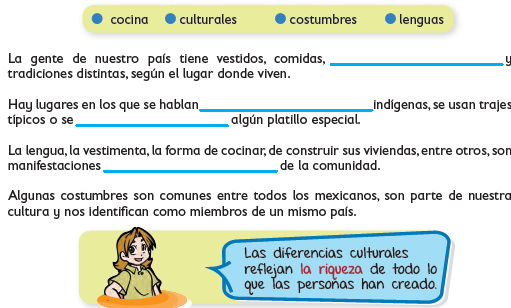 Envía evidencias de tus trabajos al whatsApp de tu maestro (a), tienes hasta las 9:00 p.m de cada día.NOTA: no olvides ponerle la fecha a cada trabajo y tú nombre en la parte de arriba.  ASIGNATURAAPRENDIZAJE ESPERADOPROGRAMA DE TV ACTIVIDADESSEGUIMIENTO Y RETROALIMENTACIÓNVIERNESFELIZ DIA DEL NIÑOTe presentamos opciones para realizar en este tu día:Día de cine  (elijan una película para ver en familia, preparen alguna botana)Día de cocina (realiza una receta de algún platillo favorito, al terminar disfruten su platillo en familia).Día de cuenta cuentos (interpreta tus cuentos favoritos, elabora un títere para contar las historias) Día de disfraces (echa a andar tu imaginación disfrazándote de algún personaje, utiliza materiales a tu alcance).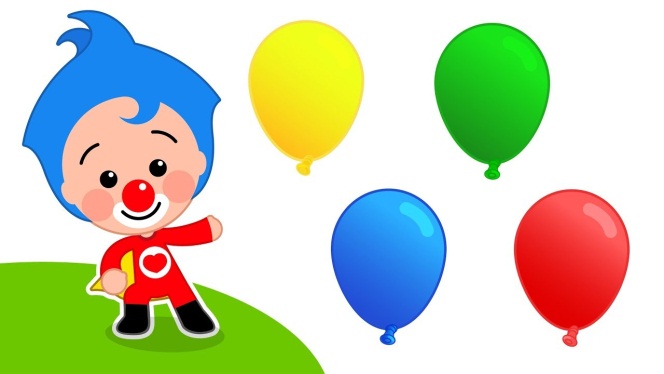 FELIZ DIA DEL NIÑOTe presentamos opciones para realizar en este tu día:Día de cine  (elijan una película para ver en familia, preparen alguna botana)Día de cocina (realiza una receta de algún platillo favorito, al terminar disfruten su platillo en familia).Día de cuenta cuentos (interpreta tus cuentos favoritos, elabora un títere para contar las historias) Día de disfraces (echa a andar tu imaginación disfrazándote de algún personaje, utiliza materiales a tu alcance).FELIZ DIA DEL NIÑOTe presentamos opciones para realizar en este tu día:Día de cine  (elijan una película para ver en familia, preparen alguna botana)Día de cocina (realiza una receta de algún platillo favorito, al terminar disfruten su platillo en familia).Día de cuenta cuentos (interpreta tus cuentos favoritos, elabora un títere para contar las historias) Día de disfraces (echa a andar tu imaginación disfrazándote de algún personaje, utiliza materiales a tu alcance).FELIZ DIA DEL NIÑOTe presentamos opciones para realizar en este tu día:Día de cine  (elijan una película para ver en familia, preparen alguna botana)Día de cocina (realiza una receta de algún platillo favorito, al terminar disfruten su platillo en familia).Día de cuenta cuentos (interpreta tus cuentos favoritos, elabora un títere para contar las historias) Día de disfraces (echa a andar tu imaginación disfrazándote de algún personaje, utiliza materiales a tu alcance).Envía evidencias de tus trabajos al whatsApp de tu maestro (a), tienes hasta las 9:00 p.m de cada día.NOTA: no olvides ponerle la fecha a cada trabajo y tú nombre en la parte de arriba.  FELIZ DIA DEL NIÑOTe presentamos opciones para realizar en este tu día:Día de cine  (elijan una película para ver en familia, preparen alguna botana)Día de cocina (realiza una receta de algún platillo favorito, al terminar disfruten su platillo en familia).Día de cuenta cuentos (interpreta tus cuentos favoritos, elabora un títere para contar las historias) Día de disfraces (echa a andar tu imaginación disfrazándote de algún personaje, utiliza materiales a tu alcance).FELIZ DIA DEL NIÑOTe presentamos opciones para realizar en este tu día:Día de cine  (elijan una película para ver en familia, preparen alguna botana)Día de cocina (realiza una receta de algún platillo favorito, al terminar disfruten su platillo en familia).Día de cuenta cuentos (interpreta tus cuentos favoritos, elabora un títere para contar las historias) Día de disfraces (echa a andar tu imaginación disfrazándote de algún personaje, utiliza materiales a tu alcance).FELIZ DIA DEL NIÑOTe presentamos opciones para realizar en este tu día:Día de cine  (elijan una película para ver en familia, preparen alguna botana)Día de cocina (realiza una receta de algún platillo favorito, al terminar disfruten su platillo en familia).Día de cuenta cuentos (interpreta tus cuentos favoritos, elabora un títere para contar las historias) Día de disfraces (echa a andar tu imaginación disfrazándote de algún personaje, utiliza materiales a tu alcance).FELIZ DIA DEL NIÑOTe presentamos opciones para realizar en este tu día:Día de cine  (elijan una película para ver en familia, preparen alguna botana)Día de cocina (realiza una receta de algún platillo favorito, al terminar disfruten su platillo en familia).Día de cuenta cuentos (interpreta tus cuentos favoritos, elabora un títere para contar las historias) Día de disfraces (echa a andar tu imaginación disfrazándote de algún personaje, utiliza materiales a tu alcance).